Скачено с сайтаhttps://pumpmuscles.ru/Программа тренировок для роста мышцПриведенная ниже программа тренировок для увеличения мышечной массы, подходит опытным атлетам, ее можно подстраивать под себя, придумывать дополнительные упражнения на различные группы мышц, вообще она гибкая, и вы сами с лёгкостью можете управлять ею, главная следовать костяку, на котором она держится, а именно на базовых упражнениях, и чередование легких, средних и тяжелых тренировок, то есть придерживаться цикличности. Легкие тренировки, это такой вид тренинга, когда упражнение делается на 12 повторений, средние - на 8, и тяжелые - на 6.ПонедельникПриседание со штангой 5х6Сгибание ног лежа 4х8Жим штанги лежа 3х10Брусья с отягощением 3х10Скручивание на скамье с наклоном вниз 2х50СредаСтановая тяга (классическая или сумо) 3х12Жим штанги лежа 5х6Шраги со штангой 4х8Жим штанги сидя 5х6Подъем штанги на бицепс стоя 4х8Гиперэкстензия 4х12Подъем коленей в висе 4х15ПятницаПриседание со штангой 4х8Разгибание ног 3х12Жим штанги лежа 3х12Разведение гантелей лежа 4х8Подтягивание широким хватом 4х8Скручивания 2х50Вам необходимо придерживаться четкого чередования легких, средних и тяжелых тренировок, это и будет является залогом правильного прохождения тренировочной программы.Пояснение к программе тренировокПервая цифра подходы, вторая повторения. То есть, например, 3х10 означает, 3 подхода по 10 повторений, кроме того, надо подобрать рабочий вес в упражнениях, делается это очень просто. Пред началом выполнения данной тренировочной программы, сделайте проходку, то есть, поднимите максимальный вес, в трех основных, базовых упражнениях, в остальных, вспомогательных упражнениях, необязательно зацикливаться на рабочих весах, поднимайте вес такой, чтобы можно было сделать «чисто».Максимальный поднятый вес возьмите за 100 %, в итоге у нас получится такая расстановка сил: 3х12 вы должны осилить вес в 65% от мах, 4х8 – 70%, 5х6 – 75 %.Разминочные подходы делаете самостоятельно, по ощущению, главное разогреть мышцы и связки, при этом не переутомится, что бы остались силы выполнить основные подходы в упражнении, можно дополнительно воспользоваться разогревающей мазью.Не стоит зацикливаться на одних и тех же вспомогательных (изолирующих) упражнениях, изменяйте их, оптимально один раз в месяц, так как мышцы могут просто адаптироваться к нагрузкам и перестать расти. То же самое касается и количество подходов и повторений во всех упражнениях, будь то, базовые или подсобки. Если в первую неделю вы делали 5х6, например, приседания со штангой, то в следующую тренировку приседа делайте 4х8, в следующую 3х12, потом опять 5х6 и так далее. Постепенно ваша мышечная масса будет расти, а вместе с ней силовые показатели.Ваша задача, прогрессировать в базовых упражнениях, только тогда вы будите ощущать выраженный прирост мышечной массы и силы.Если взять среднестатистического атлета, занимающегося по данной методике, то можно с уверенностью сказать, что она работает, средний прирост за один год регулярных тренировок, - в жиме лежа – 30 кг, в приседании со штангой – 40 кг, в становой тяге – 40 кг. В зависимости от восстановления, самоотдачи на тренировки прирост силы может корректироваться ± 10 кг.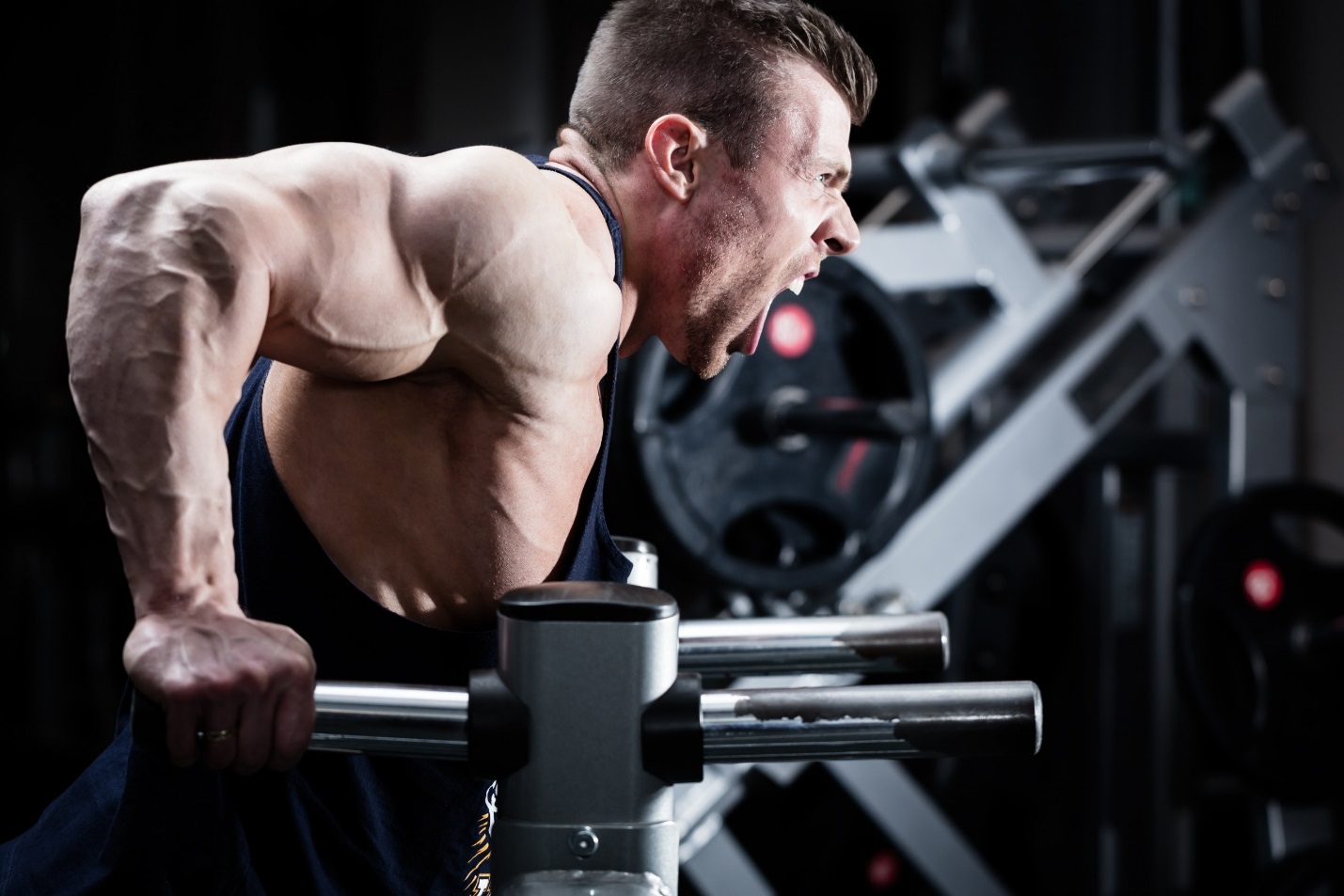 Повторяем, что акцент необходимо делать на базовых упражнениях (становая тяга, приседания, жим штанги), именно они дадут вам толчок к росту мускулатуры и силовых показателей. Вспомогательные упражнения, так называемая «подсобка» делается для укрепления отстающих мышечных групп, а также для добивки и прорисовки рельефа, то есть базовые упражнения дадут вам грубую мышечную массу, а уже вспомогательные упражнения с гантелями, на тренажерах и так далее прорисуют рельеф.Источник: https://pumpmuscles.ru/trenirovka/programma-trenirovok-dlya-nabora-myishechnoy-massyi.html